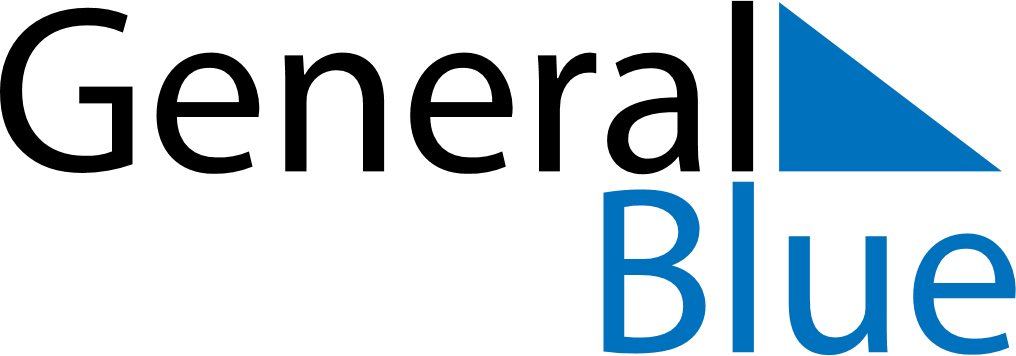 April 2024April 2024April 2024April 2024South AfricaSouth AfricaSouth AfricaSundayMondayTuesdayWednesdayThursdayFridayFridaySaturday1234556Family Day789101112121314151617181919202122232425262627Freedom Day282930